Handleiding Online Reserveren NME De Grote RivierenInloggenGa naar www.bcdegroterivieren.nlKlik op ScholenKlik op Online reserveren: klik hierHet scherm met het NME-aanbod van NME De Grote Rivieren verschijnt. Klik op de betreffende (gele) regel voor meer informatie over een product.Wilt u reserveren klik dan op inloggen en vul eventueel uw schoolgegevens in als daarom gevraagd wordt. Elke school heeft een eigen inlogcode en wachtwoord. Bent u dit kwijt, neem dan contact op met de NME contactpersoon bij u op school of educatie@bcdegroterivieren.nl.Schoolgegevens invoeren en controlerenVanuit het aanbodscherm kunt u via schoolgegevens (rechtsboven) uw school- en groepsgegevens invoeren, controleren en aanpassen.Bekijk het aanbod in het aanbodscherm en via de titel (gele regel) van een product nadere informatie.Kies de gewenste leskist uit het aanbodscherm en klik op reserveer achteraan de regel. Er verschijnt nu een scherm met gegevens over de gekozen leskist met de beschikbaarheidKlik op een van de vrije tijdvakken hierboven om deze les te reserveren. Er wordt dan gevraagd om uw naam, groepsniveau en aantal leerlingen in te voeren.Is er in bovenstaande lijst geen periode meer beschikbaar? Klik dan op onderstaande link om ons een bericht te sturen om aan te geven dat u graag op de reservelijst geplaatst wilt worden of op een aner tijdstip gebruik wilt maken van dit item.Kies op een tijdstip met de status [vrij].SchoolgegevensVul deze zo volledig mogelijk in. Wees alert op wijzigingen van e-mailadressen. Alle correspondentie over leskisten loopt via email!Groepen, methodenVoeg hier uw groep toe. Indien uw groep al in de lijst staat, kunt u wijzigen via 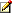 Of verwijderen met .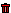 SchooltijdenVul hier uw schooltijden in.Niet vergeten: opslaan !!!  Met opslaan worden de aangepaste gegevens bewaard, met annuleren verlaat u het scherm zonder de aanpegaste gegevens op te slaan.U komt weer terug in het aanbodscherm.Reserveren van lessen en excursiesDeze reserveringen werken, net als bij de leskisten, vanuit het aanbodscherm (zie hierboven). Door op {reserveer}	te klikken krijgt u een scherm aangeboden waarin u de les of excursie kunt reserveren.Mochten er toch nog vragen zijn neem dan contact op via e-mail educatie@bcdegroterivieren.nl KeuzeNummerBeginEindeStatusdi 04-02-2020 do 20-02-2020 [vrij]di 03-03-2020 do 19-03-2020 [vrij]di 24-03-2020 do 09-04-2020 [vrij]di 12-05-2020 do 28-05-2020 [bezet]di 02-06-2020 do 18-06-2020 [bezet]di 23-06-2020 do 09-07-2020 [vrij]set 2 di 04-02-2020 do 20-02-2020 [vrij]set 2 di 03-03-2020 do 19-03-2020 [vrij]set 2 di 24-03-2020 do 09-04-2020 [bezet]set 2 di 12-05-2020 do 28-05-2020 [vrij]set 2 di 02-06-2020 do 18-06-2020 [vrij]